Term 2 - 2022MATHEMATICS (121/1) –PAPER 1FORM FOUR (4)                                                        Time: 2 ½ Hours	 (MARKING SCHEME)NO.WORKINGMARKSREMARKSM1M1A1Removal of decimal placesExpressing as product of prime factorsTotal 3Also HenceM1M1M1A1Expressing  as a fractionExpressing  as a fractionDifference between the 2 fractionsTotal4Other numberM1M1, A1Expressing HCF, GCD and the 2 given numbers in power formTotal 3From the graph,  and Hence  and M1A1B1Factorization by groupingTotal3NO.WORKINGMARKSREMARKSHence B1M1A1Total3Curved Surface Area of cylinderNumber of revolutionsM1M1A1Total 3Total cost M1M1A1Total cost in USDConversion of USD to KshTotal3Let AlsoM1M1A1Expressing AB in terms of 
tan 320 and tan 400Equating AB to AB145.9 seenTotal 3Total3NO.WORKINGMARKSREMARKSM1M1A1Expressing right hand side in terms of base 3Total3Let the slant length of the smaller cone be M1M1, M1A1Total4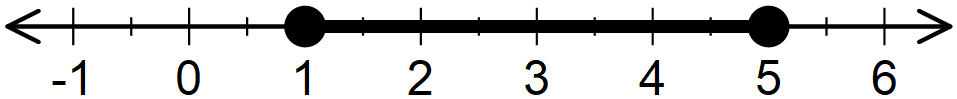 B1B1B1For  and Compound inequality shownNumber line drawn Total3Frequency distribution tableƩB1B1B1All classes/class boundaries All frequencies Total frequency30 seenTotal3LogarithmsM1M1M1M1All logs Correct +/- of logsCorrect multiplication by 2 and division by 3AccuracyTotal4NO.WORKINGMARKSREMARKSCommission  Total valueM1M1A1Amount from commissionExpression for excess of 80 000Total3Lines of symmetry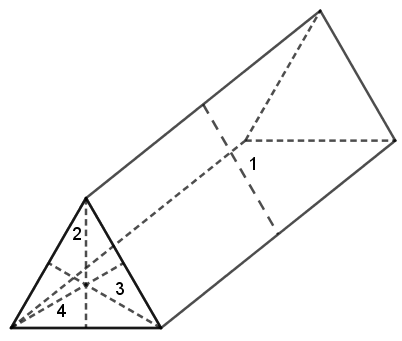 Net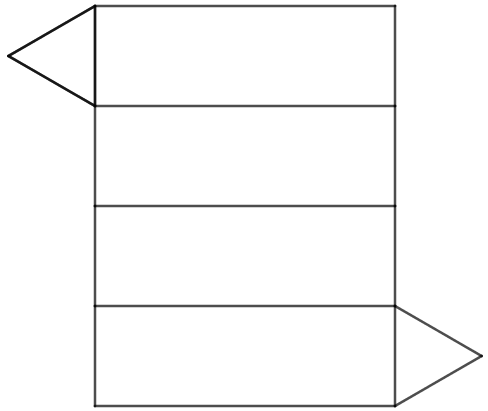 B1B1B1For all the 4 lines of symmetry drawnCorrect net drawnCorrect measurements transferred from the solidTotal2NO.WORKINGMARKSREMARKS(i)	Equation of (ii)	If  – -intercept(i)	Gradient of (ii)	Equation of Equation of Acute angle of  and -axisM1A1B1B1M1A1B1M1A1Substituting  in  seen 2.5 or equivalent seen seenTotal10NO.WORKINGMARKSREMARKSAmount of water delivered in 1 minuteCapacityArea of base of tankTime differenceMonthly water billBillM1A1B1M1M1M1A1M1M1, A1Time differenceCapacity in 400 minutesExpression for base areaTotal10NO.WORKINGMARKSREMARKS(i)	Equations(ii)	Cost of each itemLet the number be Hence the number is B1B1B1M1M1M1A1M1M1A1Accept if all elements as fractions Matrix equationPremultiplying by Both values Forming 2 equations in  and Solution for  and  using any methodTotal10NO.WORKINGMARKSREMARKS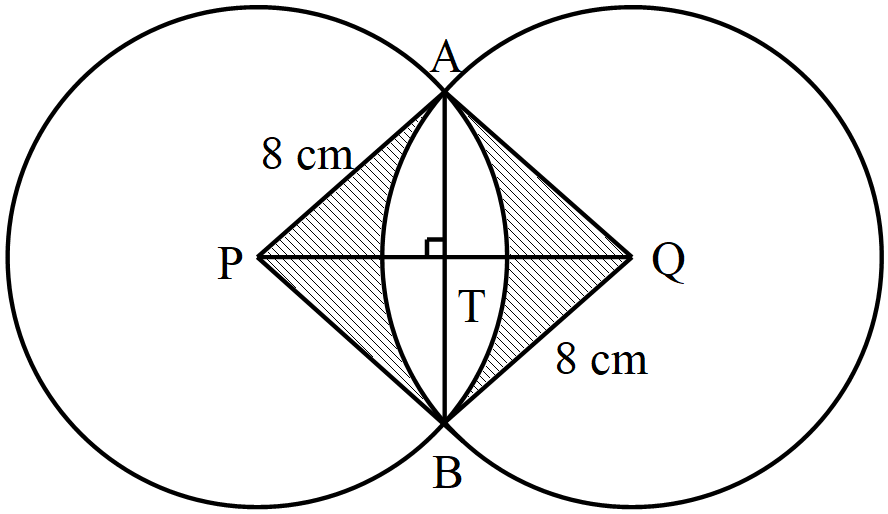 Consider APTShaded areaLet  in APTArea of segmentBoth segmentsArea of APBQShaded areaM1A1B1M1, M1A1M1M1M1A1Angle APTArea of sector, area of APBArea of both segmentsArea of APBQShaded AreaTotal10NO.WORKINGMARKSREMARKS(i)	RTP	RQT – opposite angles of 	cyclic quadrilateral QRST are supplementary	TQPUPT – angle between a chord and a 	tangent is equal to the angle subtended by the same 	chord on the circumference of the alternate segment.	RQP	Hence	RTP – opposite angles of 	cyclic quadrilateral QRTP are supplementary(ii)	Join O to Q and consider RQO	RQO – base angles of isosceles RQO	ROQ – sum of angles in 	RQO is 1800	RTQ – angle at the centre is twice 	angle at the circumference 	Hence 	QTPConsiderQPT
TQO In QPTLet M be the midpoint of QTConsider OQMB1B1B1B1B1B1M1M1M1A1RQTRQPRTPROQRTQQTPSine Rule appliedHalf of QTAttempt to get radiusTotal10NO.WORKINGMARKSREMARKSTimeTotal length Relative speed(i)	Value of m(ii)	No acceleration(iii)	Deceleration Hence, a deceleration of  M1M1M1A1M1M1A1B1M1A1Total lengthRelative speedEquation distance to area of trapeziumCollecting like termsTotal10NO.WORKINGMARKSREMARKSSketch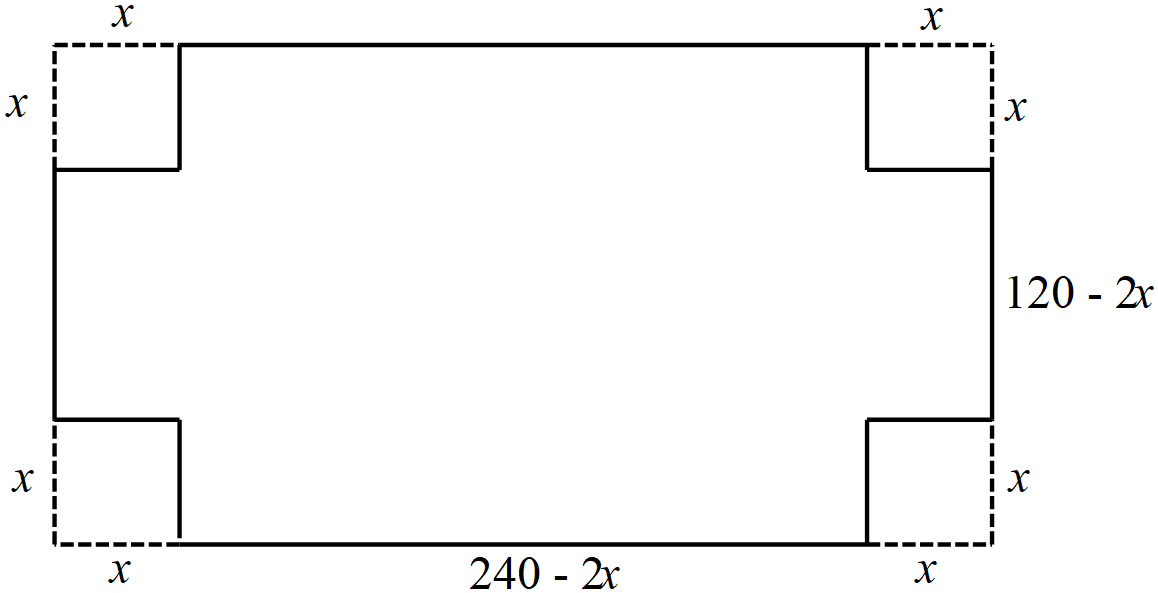 Value of  for maximum volume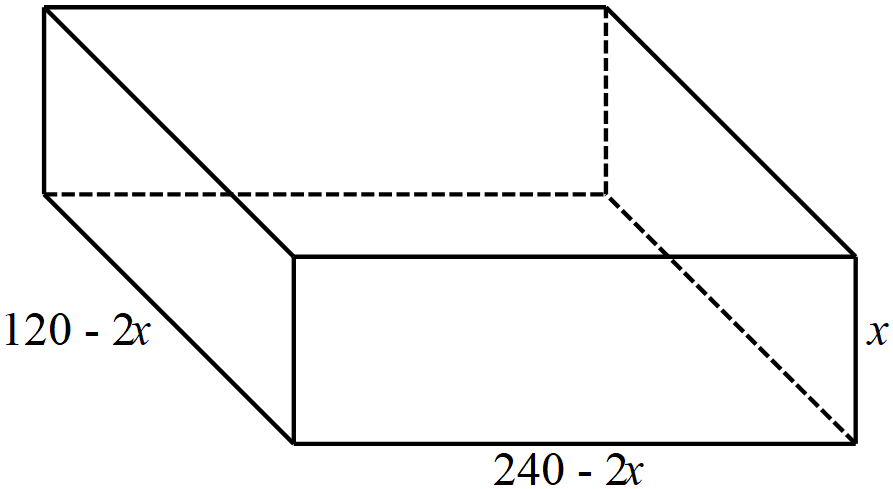 For maximum volumeEither And Hence Mass of empty boxExternal dimensions  cm by  cm by Internal dimensions188 cm by 68 cm by 24 cmB1B1M1M1A1B1M1M1A1Correct sketchDimensions shown on the sketchExpression for volumeEquating volume to 0 at maximum volumeBoth values of Value of  Internal and external dimensionsTotal10NO.WORKINGMARKSREMARKSTable Graph 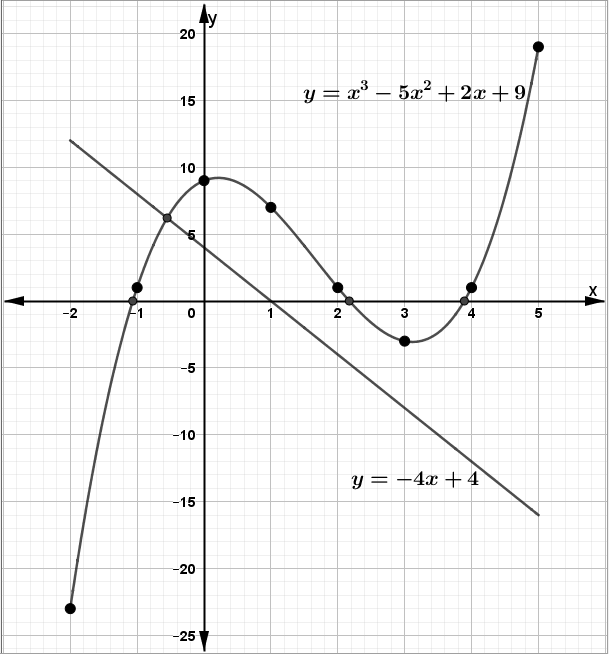 Roots  – all B2S1P1C1B1B1M1L1B1All the  values  (B1 for at least 5  values )Linear scales used on both axes – accommodates all table valuesAll points plotted within the graph paperSmooth curve drawn shown or implied in the rootsAll the values of   attempt to get Line  drawn value of Total10